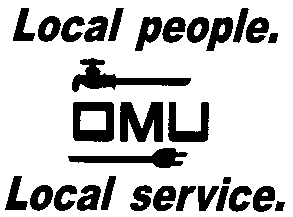 INVITATION TO BIDOwensboro Municipal Utilities (OMU) will receive sealed bids until 11:00 A.M. (CST) on March 2, 2017  (prevailing time) at which time bids will be opened and read aloud for the: OMU BID NO.  17-03-012  FGD ABSORBER AGITATOR GEARBOXOwensboro Municipal Utilities is requesting bids for the purchase of a Nuttall Gear Corporation Gearbox for the Flue Gas Desulfurization unit at the Elmer Smith Station.  Bidder to provide new replacement gearbox, including delivery, to OMU Elmer Smith Station, 4301 State Road 144 (previously Hwy 60 East), Owensboro, KY  42303.  Prospective bidders may obtain copies of the bid documents and specifications by sending an e-mail with your Company Name and a brief description of your business.  Contact Louise Keach, Purchasing and Inventory Manager, via e-mail:  keachel@omu.org. OMU reserves the right to reject any or all bids and to waive irregularities.